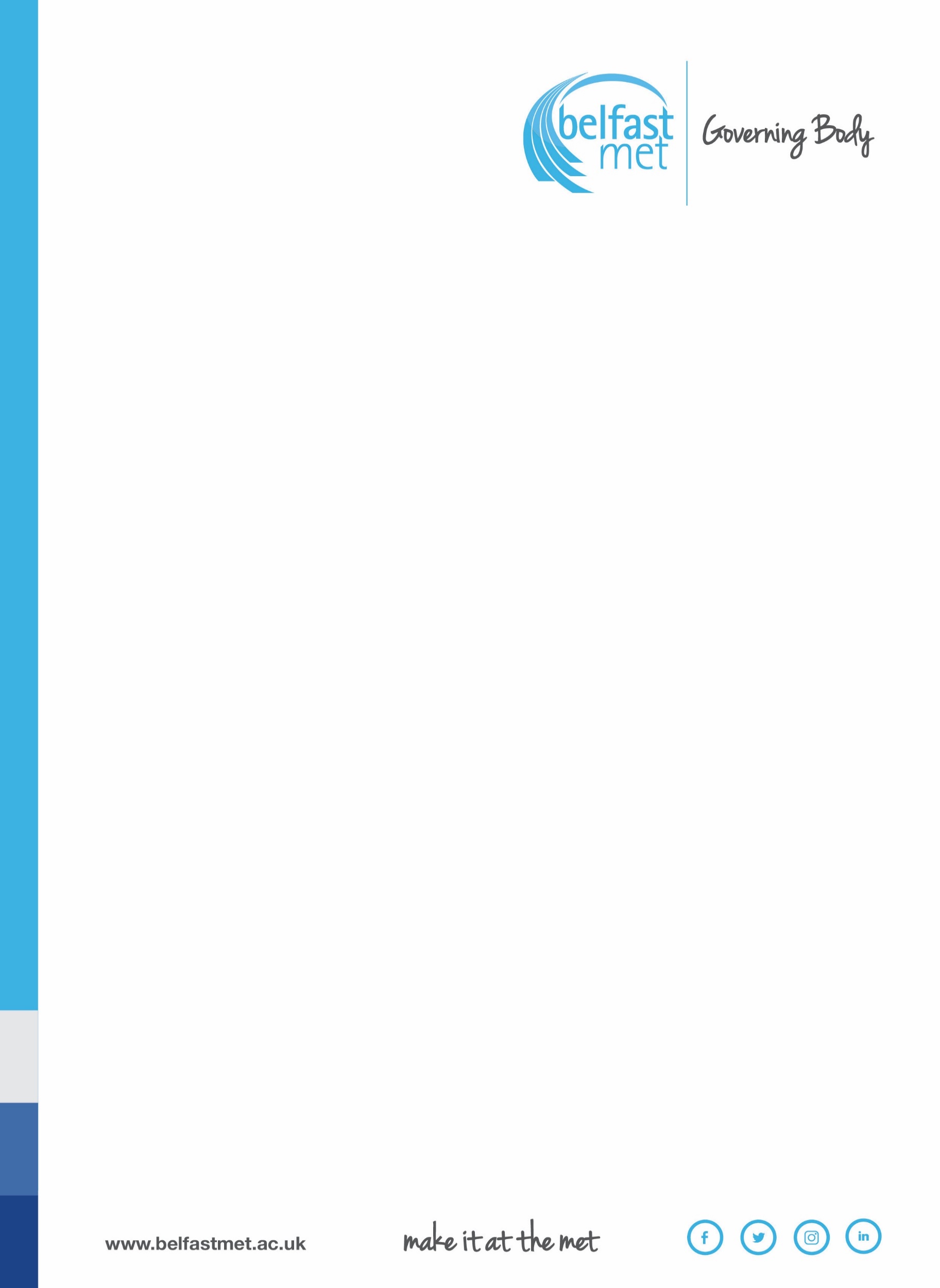 Chair of Belfast Metropolitan College Governing Body 				Frank BryanSignature  					Date 21 June 2023Agenda itemDetailGB63 22/23Minutes of the meeting held on 8 2023 The Governing Body approved the DRAFT (PROPOSED FINAL) minutes of the governance meeting held on 8 February 2023 unamended.GB64 22/23Matters arising from the minutes of the meeting held on 8 February 2023 All matters arising are on the agenda of this governance meeting.The Governing Body to note the matters arising. GB65 22/23Governance Information and GuidancePartnership Agreement – Letter L Watson DfE to F Bryan dated 14 March 2023 (see GB67c 22/23 below);Governors are invited to provide any comments or feedback on draft Partnership Agreement, circulated in advance of Governing Body meeting, to Gerry Crossan by Friday 24 March 2023.GB66 22/23Notification of change to the internal control environment under Section 12d of Governing Body Standing Orders V5 22 June 2022Fees and Charges Policy 2023/24Articles of Government (GB160 17/18 6 December 2018) PART X Finance: Financial Management Paragraph 57 states:“The Governing Body shall determine the tuition and other fees payable to the College, subject to any conditions made pursuant to the Order [Article 11 of The Further Education (Northern Ireland) Order 1997].”The Resources Committee considered the Fees and Charges Policy 2023/24 at RC29 22/23 8 March 2023 and recommended the Policy to the Governing Body for approval under the terms of the Articles of Government. The Governing Body :noted the recommendation of the Resources Committee (RC29 22/23 8 March 2023);reviewed the current Fees and Charges Policy including fees published in College Prospectus 2023/24; and, approved the Fees and Charges Policy to Governing Body for adoption under the terms of the Articles of Government.GB67 22/23Chair’s BusinessThe Chair advised the Governing Body on the following items:Submission of HE Annual Assurance Statement on 3 March 2023 – approved by circularisation and now noted in these minutes;New Belfast Met Governor appointments –  DfE to advise on potential designates;Confirmation of Committee Membership: Michele Corkey on CQE and HR Committees and Bill Montgomery on CQE and Resources Committee;Partnership Agreement Partnership Agreement, including Annual Engagement Plan (see GB65a 22/23 above);Black Leadership Group Workshop and College anti-racism initiative;ETI inspection during March 2023 – the Chair thanked Management, Staff for their engagement in this critical review;the HE in FE event in Banbridge on 30 March 2023; and,Declaration of Conflicts of Interest 2022/23 as at March 2023.The Governing Body:noted the information provided by and the action taken by the Chair; and,delegated to the BMC Partnership Agreement Task and Finish Group the authority to approve the final Partnership Agreement between DfE and Belfast Metropolitan College;Each Governing Body member agreed to complete the Declaration of Conflict of Interest and provide it to the Clerk by 30 March 2023.GB68 22/23Report of the Principal and Chief Executive Issued under cover of email A Browne to Governing Body 21 March 2023.The Governing Body sought further information on the delivery of the City Deal and Damian Duffy provided a brief summary of the nature of the partnership.The Governing Body commended ELT on the continuing Fortnightly Focus communications.The Governing Body noted the information provided by and the action taken by the P&CE / ELT, and commended Management, in particular, for the frequent communications maintained during an extremely challenging period.GB69 22/23Corporate Risk Register as at March 2023Chair of ARACCorporate Risk Register Q2 2022/23Last considered AC42 22/23 14 March 2023.Risk Register Q2 2022/23 Report; and,Risk Register Q2 2022/23.The Governing Body:noted that the ESF support has now concluded;discussed the financial risks facing the FE Sector for both public service providers and private/not-for-personal-profit skills providers;sought further information from Management on the action being taken to ensure staff have the skills to manage cyber risk - including the AI risks to teaching and learning systems and processes;Management summarised the key elements of the control environment, cross-sectoral partnerships, skills development and the management of risk to the delivery of teaching and learning.The Governing Body adopted the Corporate Risk Register Q2 2022/23.The Governing Body requested that an ‘AI’ briefing (setting out opportunities, risks, mitigations) be presented as part of the September 2023 strategy retreat.GB70A 22/23Governance Programme 2022/23[BMC Trust & SEV Ltd business is considered by exception]Last considered GB44A 22/23 14 December 2022.Clerk’s Report March 2023; and,Committee Chair Reports Governance Programme 2022/23 Cycle 3 (ends 22 March 2023).Committee Chairs advised the Governing Body on the key issues considered by the Committees during Governance Programme 2022/23 Cycle 3, including:potential change to the financial reporting year-end for all FE Colleges;the satisfactory level of assurance provided across 4 reports and the recognition of good practice noted by Internal Audit;the positive outcomes and assurances from Management across a range of HR and employment relations issues;the transfer of the HR Committee Chair role from J McCall to L McAteer;the key financial performance measures, trends during 2022/23 and the financial risks which will impact on 2023/24;the leadership shown by all staff during the recent ETI Inspection;the key teaching and learning performance measures during 2022/23 and the potential risks to service delivery in 2023/24; and,the recent CQE Committee meetings focusing on HE and FE.The Chair thanked all Governing Body members for their participation in critical Resources and Curriculum, Quality and Engagement Committee meetings during March 2023.The Governing Body:adopted the minutes of Committee meetings approved during Governance Programme 2022/23 Cycle 3 (ends 22 March 2023; and,noted the information provided by the Committee Chairs.GB70B 22/23 Quarter 2 2022/23 ReportingReports are taken as read having already informed the deliberations of the Committees of the Governing Body and reflected in reports under GB70A 22/23 aboveQ2 22/23 KPI & Risk Management Report (AC42 22/23 3 14 Mar 23) (see GB68 22/23 above);Q2 22/23 Corporate Risk Register (AC42 22/23 22/23 3 14 Mar 23) – last considered at GB27a 16 November 2022 see GB68 22/23 above);Q2 22/23 Financial Update and Budget (RC31 22/23 8 Mar 23);Student Performance and Developments (CQE43 22/23 15 Mar 23);Non-Core Income and Reforecast Report (RC32 22/23 8 Mar 23); and, HE in FE Report (CQE44 22/23 15 Mar 23).GB71 22/23Any Other BusinessThe Governing Body commended Janis Leaden and her team on the production of the recent DfE advertisement.GB72 22/23Meeting Feedback Leadership Culture: Governing Body members advised the Chair that the conduct of the Governing Body meeting provided evidence of meeting the agreed commitments. (GB62 22/23 above refers)GB73 22/23Date of Next MeetingGB73 22/23 Date of Next MeetingGovernance Programme 2022/23 Cycle 4 (2 meetings) : The eighth and ninth meetings of the Governing Body during 2022/23 will be held at:2.30pm on Wednesday 3 May 2023 at the Titanic Quarter Boardroom (GB77 21/22 4 May 2022 refers) (CANCELLED); and, 2.30 pm on Wednesday 21 June 2023 in the Titanic Quarter Boardroom (GB77 21/22 4 May 2022 refers).The Clerk has diarised these governance meetings in colleagues’ Belfast Met accounts.Governance Programme 2023/24 Cycle 3:  The seventh meeting of the Governing Body in 2023/24 will be held at 2.30pm on Wednesday 20 March 2024 in the Titanic Quarter Boardroom and via MS Teams.The Clerk will diarise this meeting in colleagues’ Belfast Met accounts during March 2023.Meeting ended at 5.15pm.